DAFTAR TERJEMAHDOKUMUKENTASI POTO DI MA’HAD AL-JAMI’AH PUTERAIAIN ANTASARI BANJARMASIN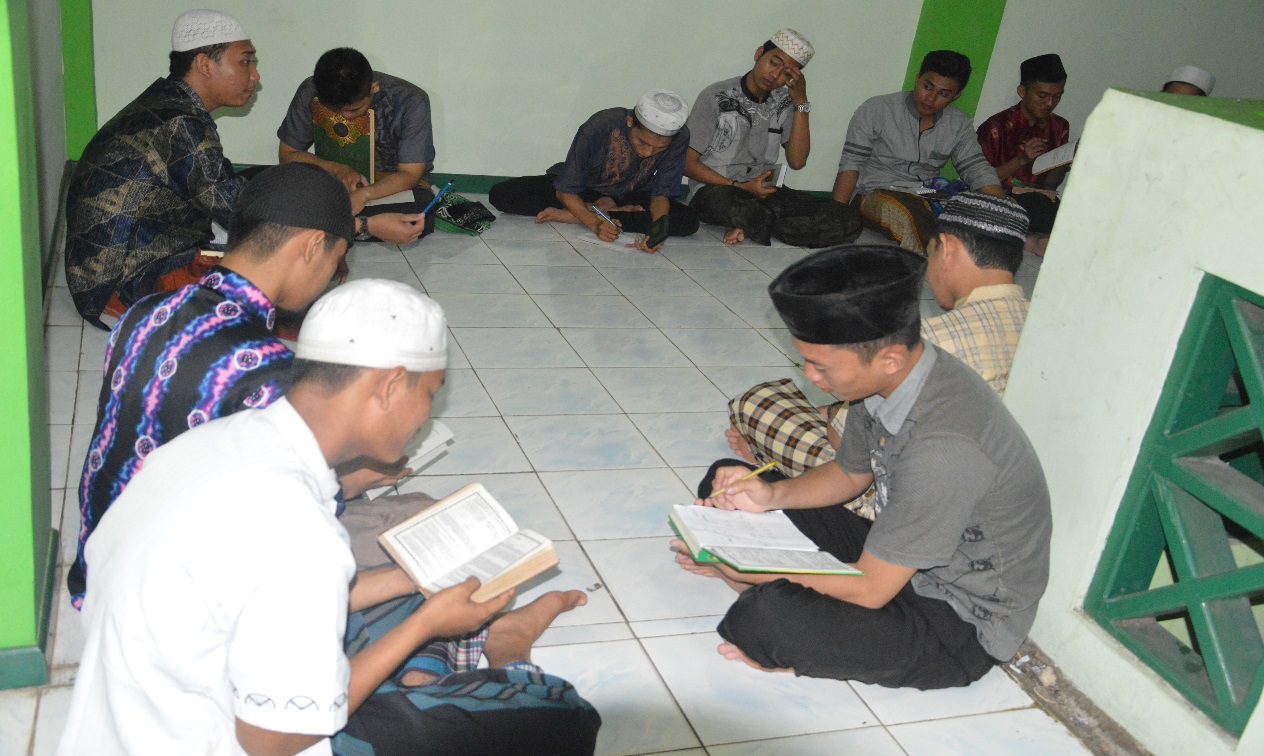 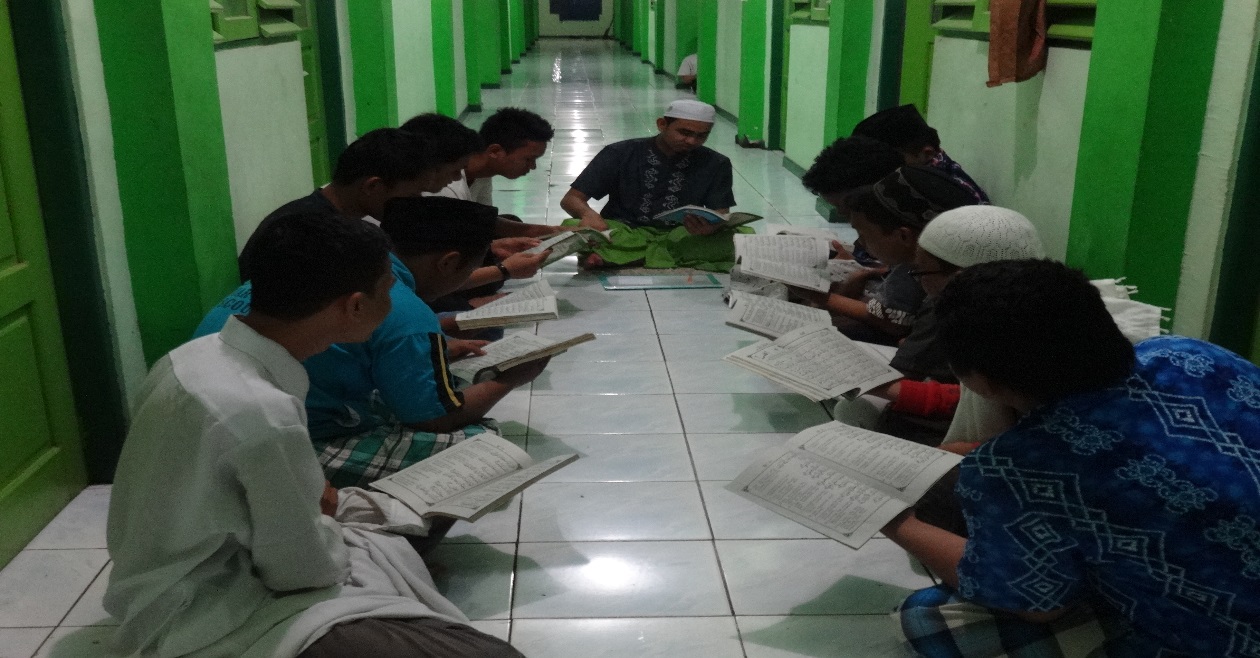 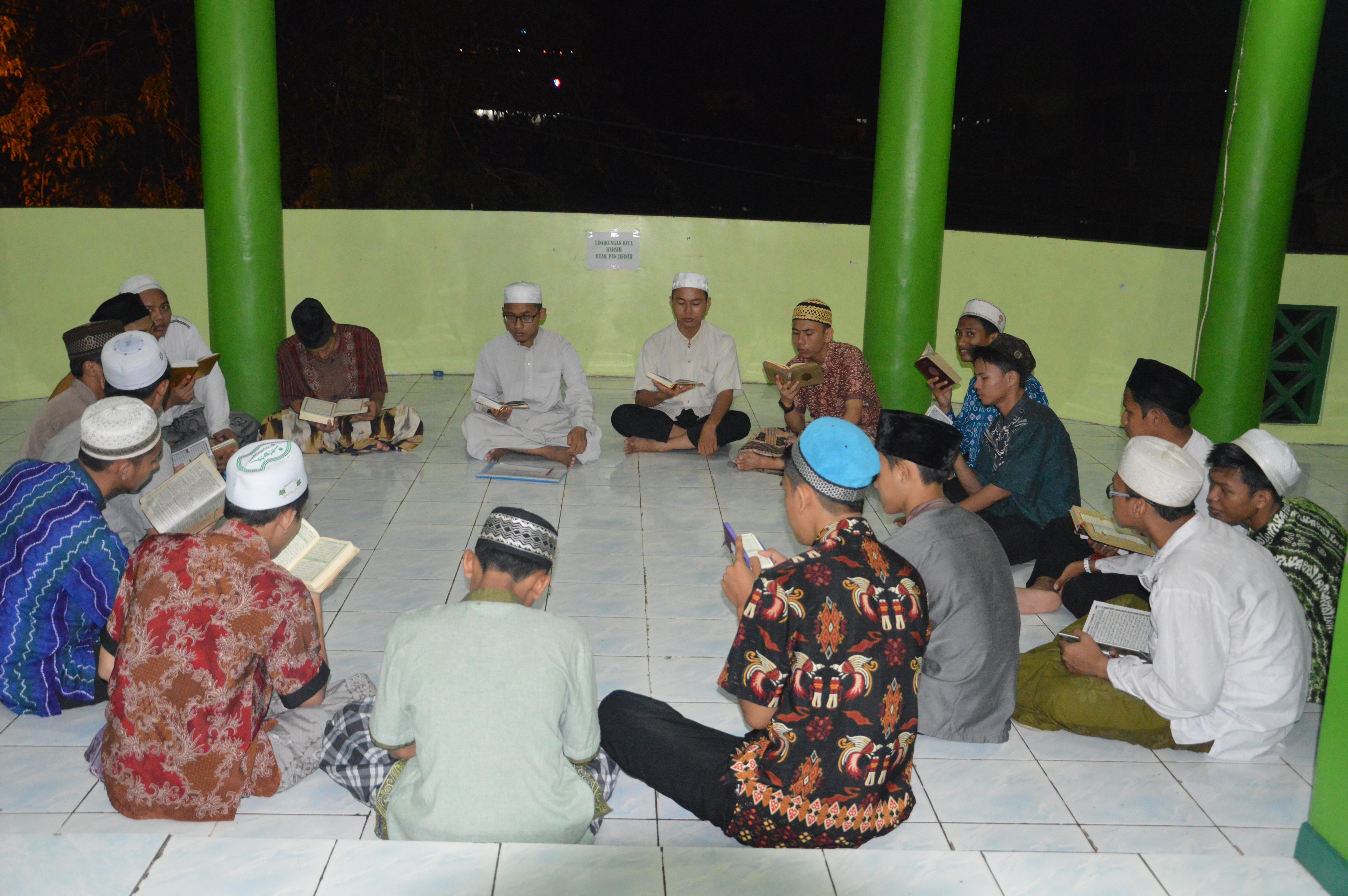 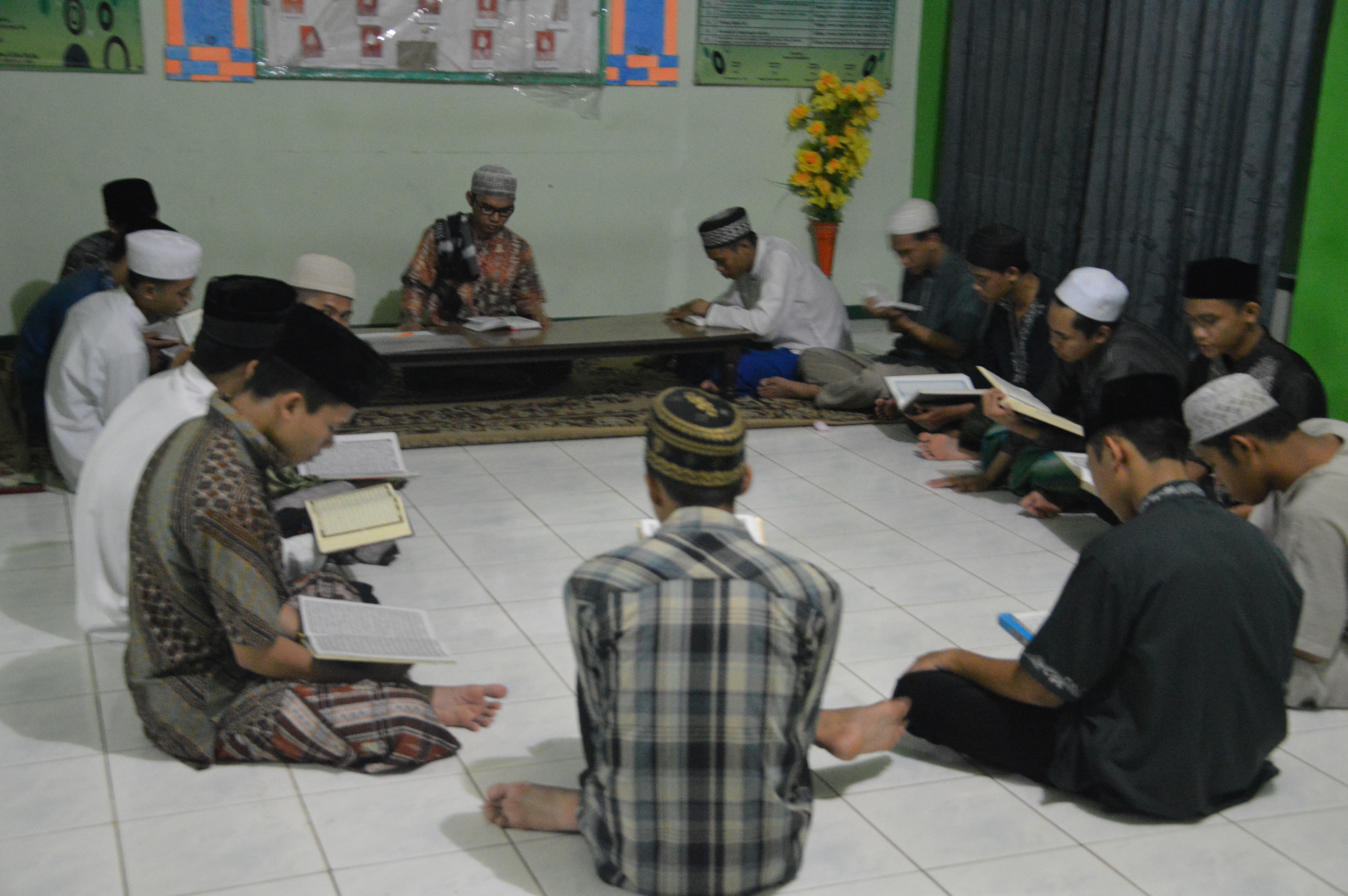 Gambar: Proses pembelajaran al-Qur’an di Ma’had al-Jami’ah Putera IAIN    Antasari  Banjarmasin.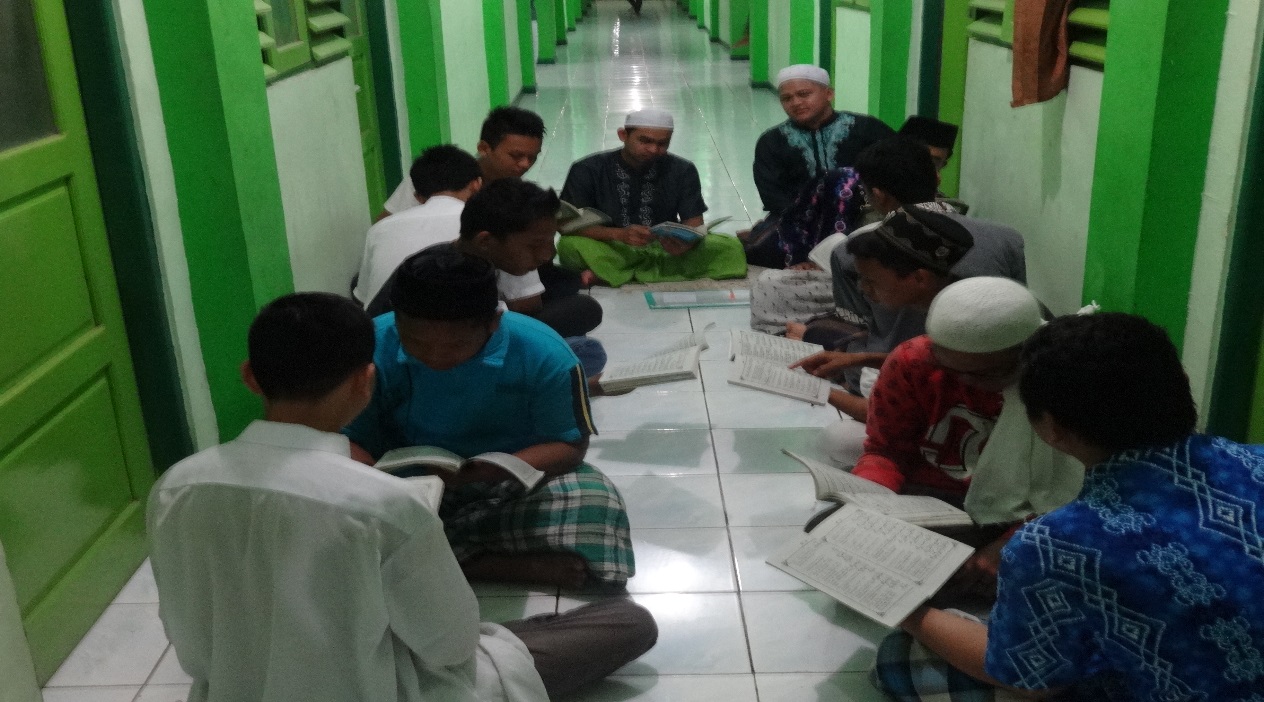 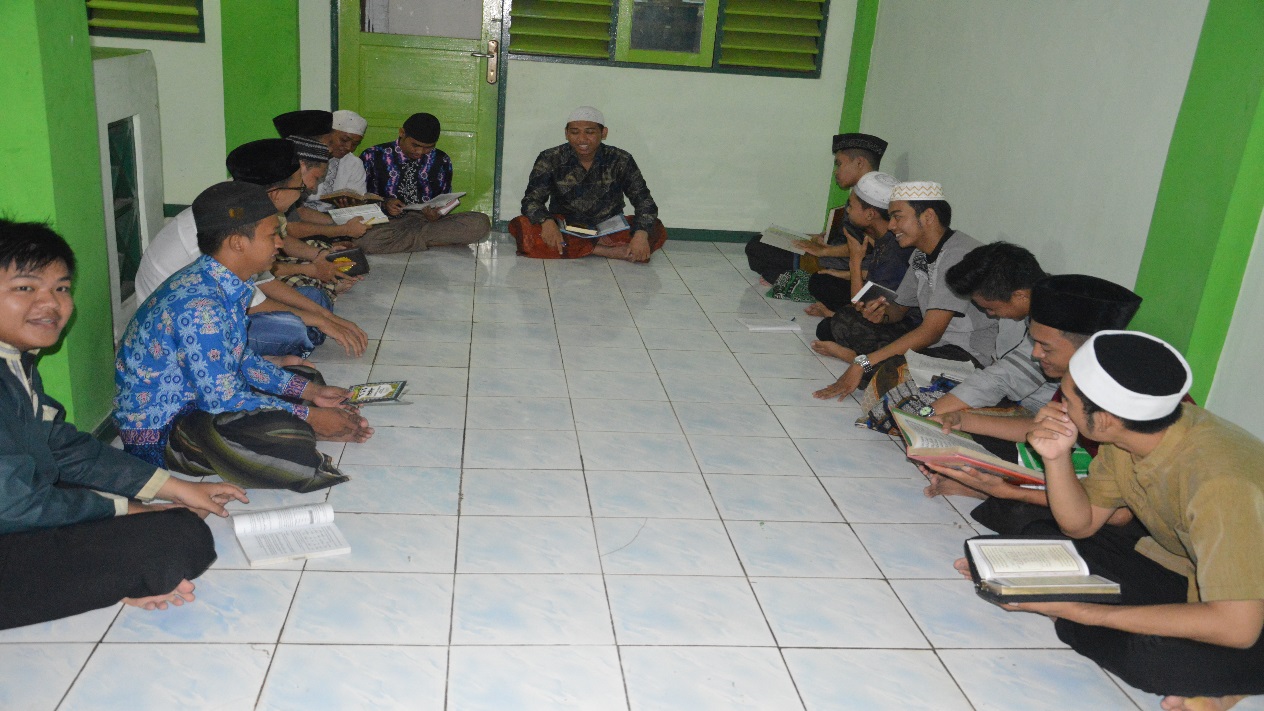 Gambar: Observasi pembelajaran al-Qur’an di Ma’had al-Jami’ah Putera IAIN         Antasari Banjarmasin pada kelompok mubtadi’ dan mutawassith.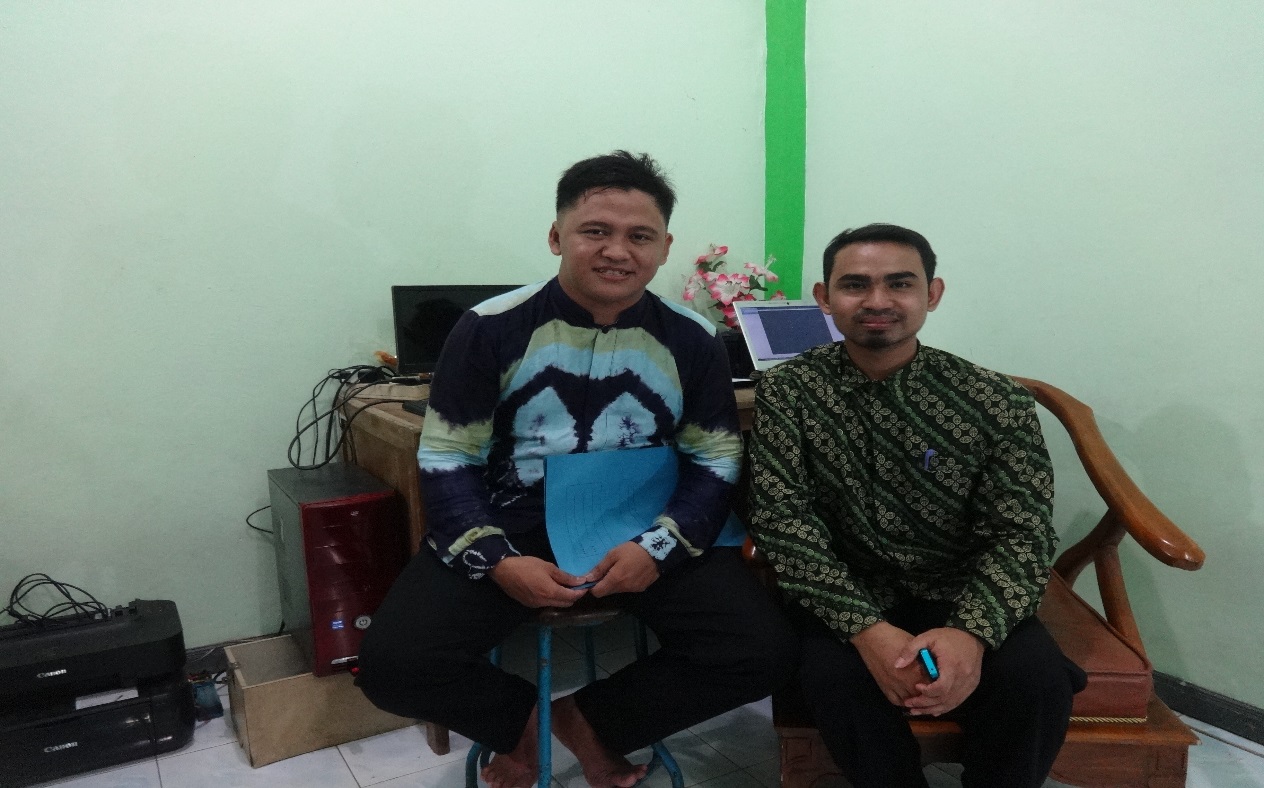 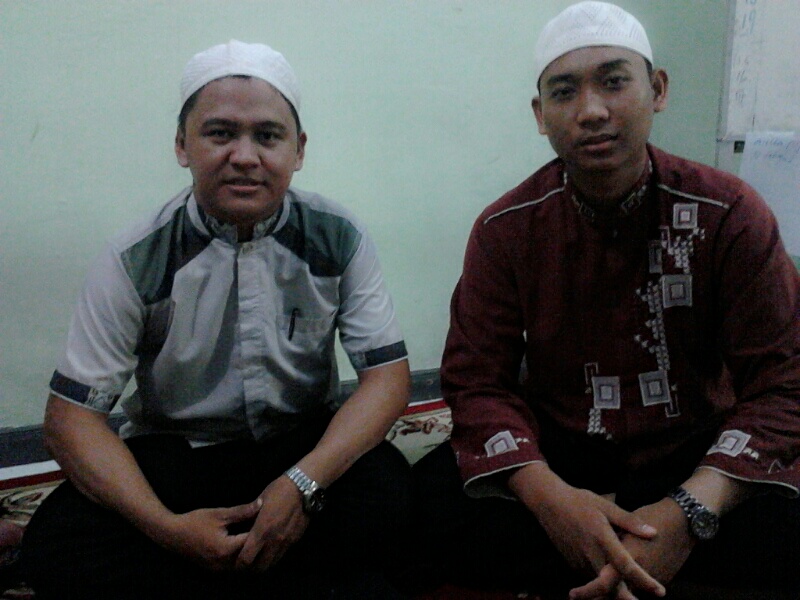 Gambar: Berpoto dengan musyrif yang mengajar di kelompok mubtadi’ setelah       wawancara.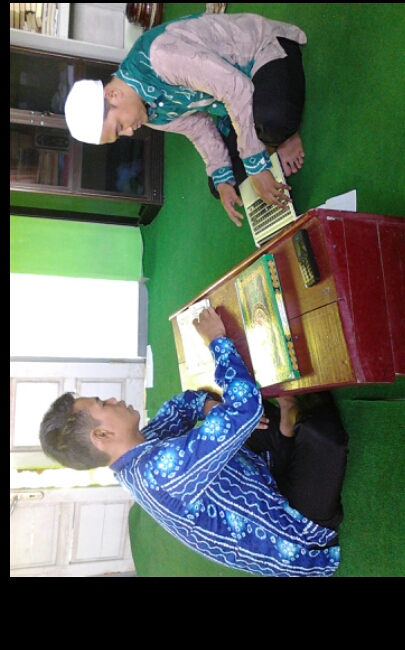 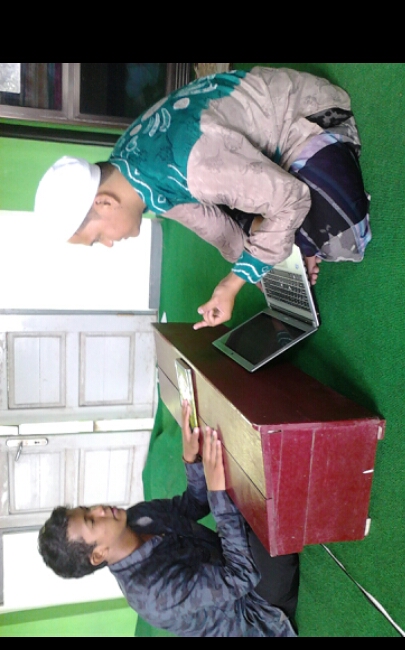 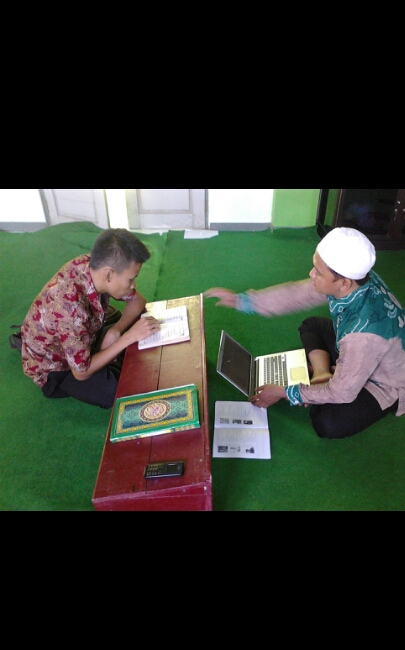 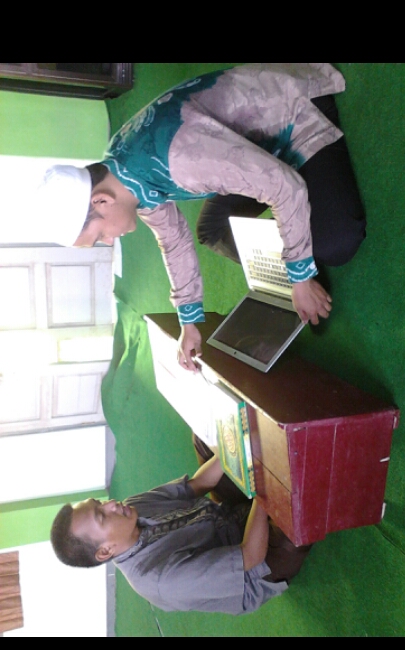 Gambar: Wawancara dengan mahasantri sekaligus tes membaca al-Qur’an    Ma’had al-Jami’ah Putera IAIN Antasari Banjarmasin.PERTANYAAN UNTUK MUSYRIFNama		: …………..Fak/Jur		: …………..Asal		: …………..Asal sekolah	: …………..Kelompok	: …………..Data tentang proses pembelajaran al-Qur’an di Ma’had al-Jami’ah IAIN Antasari Banjarmasin, yang meliputi:TujuanApa tujuan pembelajaran al-Qur’an di Ma’had al-Jami’ah IAIN Antasari Banjarmasin?Apa tujuan dari pengelompokan pembelajaran al-Qur’an di sini? Jelaskan!Apa tujuan pembelajaran dari kelompok al-Qur’an anda?Apa yang ingin anda capai dalam pembelajaran al-Qur’an ini khususnya di kelompok yang anda ajarkan? Baik dari segi karakter atau tingkah lakunya, segi bacaannya maupun dari segi materi yang berhubungan dengan pembelajaran al-Qur’an jelaskan?Kegiatan:Metode aktifitasMetode apa yang anda gunakan ketika  mengajarkan al-Qur’an? jelaskan secara rinci!Apakah anda menggunakan metode yang berpariasi ketika mengajar al-Qur’an? Kalau ia, jelaskan seperti apa pariasinya?Apakah ada metode khusus dari pengelola Ma’had  untuk mengajarkan al-Qur’an? Jika ada jelaskan secara rinci!Musyrif aktifitasCoba anda ceritakan apa yang anda lakukan dari memulai pembelajaran sampai selesai pembelajaran?Apabila pertemun sebelumnya mendapatkan kesalahan atau kekurangan mahasantri dalam membaca al-Qur’an, apa langkah yang dipersiapkan anda dalam pertemuan berikutnya?Apakah ada berupa hadiah dan hukuman bagi mahasantri dalam tingkat membaca al-Qur’annya? Seperti membacanya makin baik dari sebelumnya apakah ia mendapat hadiah atau tidak, jika ada seperti apa?Bagaimana cara anda agar mahasantri merasa nyaman ketika mengikuti pembelajaran al-Qur’an dengan anda?Dengan cara apa anda memotivasi agar mereka menjadi semangat ketika mengikuti pembelajaran dengan anda?Apakah ada problem ketika anda melakukan pembelajaran? Jika ada bagaimana anda mengatasi problem tersebut?MahasantriBagaimana partisipasi mahasantri ketika mengikuti pembelajaran al-Qur’an?Bagaimana kemampuan mahasantri dalam membaca al-Qur’an?EvaluasiApakah ada evaluasi setiap pertemuan? Kalau ada jelaskan seperti apa saja evaluasinya?Apakah ada evaluasi secara kepengelolaan asrama dalam kelompok pembelajaran al-Qur’an? Jika ada bagaimana cara pelaksanaannya!2.	Data tentang efektivitas pembelajaran al-Qur’an di Ma’had Al-Jami’ah Putera IAIN Antasari Banjarmasin, yang meliputi:Musyrif di Ma’had al-Jami’ah Putera IAIN Antasari Banjarmasin yang mengajar di kelompok mubtada’ (pemula) dan mutawassith (sedang).Bagaimana persiapan musyrif sebelum melakukan pembelajaran al-Qur’an? Jelaskan secara rinci!Materi al-Qur’anMateri apa yang diajarkan dalam pembelajaran al-Qur’an di Ma’had al-Jami’ah? Jelaskan apa saja materinya?Apaka ada materi yang menurut anda sulit untuk di jelaskan? Jelaskan secara rinci?Apakah ada materi yang mahasantri dalam memahami materi tersebut kesulitan? Jelaskan materi apa saja dan seperti apa solusi yang anda lakukan?Metode pembelajaran al-Qur’an.Metode apa saja yang digunakan dalam pembelajaran al-Qur’an? Jelaskan secara rinci!Evaluasi pembelajaran al-Qur’anApakah ada evaluasi awal yang anda lakukan sebelum pembelajaran al-Qur’an? Jelaskan!Ketika pembelajaran al-Qur’an berlangsung, apakah anda melakukan evaluasi, seperti apa dan jelaskan secara rinci?Apakah ada evaluasi yang di lakukan oleh pengelola dalam pembelajaran al-Qur’an ini, jelaskan secara rinci?3.	Data tentang faktor-faktor yang mempengaruhi pembelajaran al-Qur’an di Ma’had al-Jami’ah IAIN Antasari Banjarmasin, yang meliputi:WaktuKapan waktu mulai dan berakhirnya pembelajaran al-Qur’an di Ma’had al-Jami’ah?Apakah waktu yang disediakan mencukupi untuk melakukan pembelajaran al-Qur’an? Jelaskan!Metode dan penguasaan bahanApakah metode dan bahan yang anda ajarkan sudah sesuai menurut anda?Apakah metode dan bahan ajar yang anda gunakan sudah sesuai dengan tingkatan yang anda ajarkan, misalnya materinya terlalu tinggi?Apakah ada bahan ajar yang ditentukan oleh pengelola, seperti silabus atau panduan mengajar khusus untuk pembelajaran al-Qur’an? Jika ada seperti apa?MusyrifBagaimana latar belakang pendidikan yang anda miliki sebagai pengajar al-Qur’an? Jelaskan!Bagaimana pengalaman anda dalam  mengajar al-Qur’an? Jelaskan!MahasantriBagaimana minat mahasantri dalam mengikuti pembelajaran al-Qur’an?Bagaimana respon mahasantri ketika anda menyampaikan materi yang berkenaan dengan pembelajaran yang anda lakukan?Bagaimana partisipasi mahasantri dalam mengikuti pembelajaran al-Qur’an?Bagaimana latar belakang pendidikan mahasantri?Tempat;Di mana saja tempat pembelajaran al-Qur’an di Ma’had al-Jami’ah Putera IAIN ANtasari Banjarmasin? Jelaskan!Bagaimana keadaan tempat anda mengajar, apakah memadai atau tidak? Jelaskan!Bagaimana jarak tempat pembelajaran anda dengan kelompok yang lain, apakah terlalu dekat atau sesuai saja dengan keinginan anda agar pembelajaran yang anda lakukan dapat tercapai?Apakah tempat mengajar anda tidak terganggu dengan keadaan lingkungan sekitar, seperti banyaknya mahasiswa yang berkeliaran di luar diwaktu jam pembelajaran yang anda lakukan? Jelaskan secara rinci!PERTANYAAN UNTUK MAHASANTRINama		: …………NIM		: …………Fak/Jur	: …………Asal Sekolah	: …………Alamat	: …………Data tentang proses pembelajaran al-Qur’an di Ma’had al-Jami’ah IAIN Antasari Banjarmasin, yang meliputi:TujuanApa tujuan anda mengikuti pembelajaran al-Qur’an di Ma’had al-Jami’ah Putera IAIN Antasari Banjaramsin ini?Kegiatan:Metode aktifitasApa cara yang digunakan musyrif yang pengajar al-Qur’an di kelompok anda, jelaskan?Apakah anda senang dengan cara yang digunakan pengajar?Apakah anda mersa lebih baik membaca al-Qur’annya dengan cara yang digunakan musyrif, jelaskan?Musyrif aktifitasApa yang lakukan pengajar ketika melakukan pembelajaran al-Qur’an dari awal sampai akhir? Jelaskan!Apabila pertemun sebelumnya anda mendapatkan kesalahan atau kekurangan dalam membaca al-Qur’an, apa langkah yang dilakukan pengajar untuk anda?Apakah ada berupa hadiah dan hukuman dalam tingkat membaca al-Qur’annya? Seperti membacanya makin baik dari sebelumnya apakah anda misalnya mendapat hadiah atau tidak, atau naik kelompok menjadi kelompok yang lebih baik lagi atau tidak, jika ada seperti apa?Apakah anda merasa nyaman ketika mengikuti pembelajaran al-Qur’an dengan pengajar al-Qur’an anda?Apakah ada motivasi yang dilakukan pengajar untuk anda agar anda tidak bosan, jika ada seperti apa?MahasantriApakah anda sangat berminat dalam mengikuti pembelajran al-Qur’an di Ma’had al-Jami’ah Putera ini? Jelaskan!Bagaimana partisipasi anda ketika mengikuti pembelajaran al-Qur’an?EvaluasiApakah ada evaluasi setiap pertemuan yang dilakukan pengajar al-Qur’an anda? Kalau ada jelaskan seperti apa evaluasinya?Seperti apa saja evaluasi yang ada di Ma’had al-Jami’ah ini? Jelaskan sepengetahuan anda!2.	Data tentang efektivitas pembelajaran al-Qur’an di Ma’had Al-Jami’ah Putera IAIN Antasari Banjarmasin, yang meliputi:Musyrif di Ma’had al-Jami’ah Putera IAIN Antasari Banjarmasin yang mengajar di kelompok mubtada’ (pemula) dan mutawassith (sedang).Bagaimana latar belakang musyrif sebagai pengajar al-Qur’an menurut anda? Jelaskan!Bagaimana pengalaman musyrif dalam mengajar al-Qur’an menurut anda? Jelaskan!Materi al-Qur’an.Apa saja materi pembelajaran al-Qur’an di kelompok anda? Jelaskan sepengetahuan anda!Apakah anda memahami semua materi yang di jelaskan musyrif yang mengajar di kelompok anda? Jelaskan!Materi apa saja yang menurut anda sulit untuk di mengerti? Jelaskan?Metode pembelajaran al-Qur’an.Metode/cara apa saja yang digunakan pengajar dalam pembelajaran al-Qur’an? Jelaskan yang anda ketahui saja kalau ada!3.	Data tentang faktor-faktor yang mempengaruhi pembelajaran al-Qur’an di Ma’had al-Jami’ah IAIN Antasari Banjarmasin, yang meliputi:WaktuKapan waktu mulai dan berakhirnya pembelajaran al-Qur’an di Ma’had al-Jami’ah?Apakah waktu yang disediakan mencapai untuk melakukan pembelajaran al-Qur’an di kelompok anda? Seperti ada evaluasi, apakah semua kebagian dalam membaca atau sebagian saja Jelaskan!Apakah menurut anda ada kendala dalam waktu yang disediakan?Metode dan penguasaan bahan Apakah pengajar menguasai bahan ajar yang dia sampaikan menurut anda?Apakah anda dapat memahami penjelasan yang di jelaskan pengajar?MusyrifApakah musyrif yang mengajar al-Qur’an di kelompok anda sudah berpengalaman dalam mengajarkan al-Qur’annya, jelaskan?Apakah ia mengajarkan sesuai dengan kriteria kelompok mengajar al-Qur’annya?MahasantriBagaimana persiapan anda sebelum mengikuti pembelajaran al-Qur’an?Ketika pengajar sudah berada ditempat, apakah anda datang duluan atau pengajar dulu yang datang?Ketika pengajar menjelaskan tentang pembelajaran al-Qur’an, apakah anda menyimaknya dengan baik atau tidak, Jelaskan?Tempat;Bagaimana keadaan tempat anda belajar al-Qur’an, apakah anda merasa nyaman atau tidak, Jelaskan?Bagaimana jarak tempat belajar al-Qur’an anda dengan kelompok yang lain, apakah terlalu dekat atau sesuai saja, sehingga anda dapat mengikuti pembelajaran dengan baik?Apakah tempat anda belajar al-Qur’an tidak terganggu dengan keadaan lingkungan sekitar, seperti banyaknya mahasiswa yang berkeliaran di luar waktu anda belajar al-Qur’an, Jelaskan secara rinci?TES BACAAN AL-QUR’ANBacalah huruf-huruf berikut dengan baik dan benar sesuai dengan makharijul hurufnya.اَ-عَ                       ثَ-سَ                   حَ-هَ                  ثَ-شَجَ-زَ                      سَ-شَ                   يَ-زَ                سَ-صَخَ-غَ                     تَ-طَ                    خَ-قَ                   ذَ-ظَغَ-قَ                     ظَ-ضَQ.S. Al-ZalzalahQ.S. Al-FajrTabel       Hasil Penilaian Membaca al-Qur’an Mahasantri Kelompok mubtadi’ (pemula) dan mutawassith (sedang) Ma’had al-Jami’ah Putera IAIN Antasari Banjarmasin 2015/2016NoHalamanBabTerjemah11INiscaya Allah akan mengangkat orang-orang yang beriman di antaramu dan orang-orang yang diberi ilmu pengetahuan beberapa derajat. Dan Allah Maha Mengetahui apa yang kamu kerjakan.(QS. Al-Mujadalah ayat 1).23ISebaik-baik kalian  adalah  yang  mempelajari   (kandungan) al-Qur’an dan mengajarkannya.(HR. Bukhari).34IAllah tidak membebani seseorang melainkan sesuai dengan kesanggupannya… (QS. Al-Baqarah ayat 286).NoNama Mahasiswa/NIMNILAINILAINILAINANoNama Mahasiswa/NIMTahsinTajwidLancarNA1Abdul Latif/150121036065707068,32Ahmad Jainal Abidin/1501210365757575753Akhmad Ridhani/1501450999657075704Ahmad Syaukani/150129085470757573,35Ahmadi/150129085575808078,36Fajar Mustaqim/1501290859707580757Handoko Wijaya/150116133370708073,38Hermadik/1501130051757580779Krisna Amriyudha/150116023575808078,310Muhammad Aidil Rahman Hidayat/150129086180858583,311Muhammad Amin/150129169965657568,312Muhammad Khatami/150113005370757573,313Muhammad Novianor Anshari/151031089770757573,314Muhammad Syafi’i/7075807515Mursyid/15011300567575807716Padillah/70757573,317Rachmad Gunawan/15011100417070757218Rusdian Noor/75758077